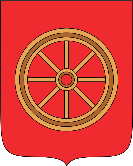 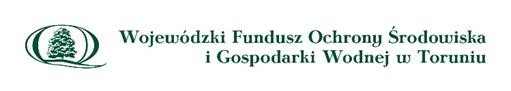 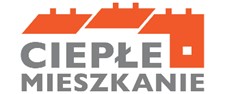 Załącznik nr 3  do Zarządzenia Nr 33/2023      Burmistrza Miasta i Gminy Radzyń Chełmiński z dnia 05.04.2023r.Radzyń Chełmiński, ………………………… r. Burmistrz Miasta i Gminy Radzyń ChełmińskiPlac Towarzystwa Jaszczurczego  9 87-220 Radzyń Chełmiński Pan/Pani  Imię i Nazwisko  ul.  kod miasto Uprzejmie informuję, że Burmistrz Miasta i Gminy Radzyn Chełmiński podjął decyzję                                   o dofinansowaniu Pana/Pani przedsięwzięcia na podstawie wniosku nr …………………… z dnia …………… r. złożonego  w ramach Programu Ciepłe Mieszkanie w Gminie Miasto i Gmina Radzyń Chełmiński. Umowie dotacji nadano nr ……………. Zgodnie z treścią formularza wniosku, zostało Panu/Pani przyznane dofinansowanie w formie dotacji do kwoty ………… zł (słownie złotych: …………. 00/100), na realizację zakresu rzeczowego przedsięwzięcia stanowiącego załącznik nr 1 do pisma. W związku z powyższym należy zgłosić się w terminie 7 dni od daty otrzymania pisma do Urzędu Miasta i Gminy Radzyń Chełmiński, Plac Towarzystwa Jaszczurczego 9 w  Radzyniu Chełmińskim, biuro nr 8, w godzinach 7.15-15.15 celem zawarcia umowy o dofinansowanie pomiędzy Panem/Panią …………………………………………………………………………, a Gminą Miasto i Gmina Radzyń Chełmiński na warunkach wynikających między innymi z: postanowień Programu Priorytetowego „Ciepłe Mieszkanie”, Regulaminu naboru wniosków o dofinansowania przedsięwzięć w ramach Programu Ciepłe Mieszkanie na terenie Gminy Miasto i Gmina Radzyń Chełmiński, Dokumentów rozliczeniowych. WAŻNE: Po zakończeniu inwestycji należy złożyć wniosek o płatność zgodnie z „Instrukcją do wniosku o płatność w Programie Ciepłe Mieszkanie w Gminie Miasto i Gmina Radzyń Chełmiński”.                                                                                                      ……………………………              Podpis, pieczątkaZałączniki: 1. Zakres rzeczowy przedsięwzięcia objętego zawartą umową. 1 Załącznik Nr 1    Pan/Pani  Imię i Nazwisko ul.  kod miasto Umowa dotacji nr ………….. ZAKRES RZECZOWY PRZEDSIĘWZIĘCIA (należy wybrać właściwe opcje)  Źródła ciepła, instalacje, wentylacja 	Stolarka okienna i drzwiowa, ocieplenie przegród budowalnych 	 Dokumentacja 	 	 	 	 	 	 	                	               ……….…………………………………                     Podpis, pieczątka1 1 Pompa ciepła powietrze/woda 2 Pompa ciepła powietrze/powietrze 3 Kocioł gazowy kondensacyjny 4 Kocioł na pellet drzewny o podwyższonym standardzie 5 Ogrzewanie elektryczne 6 Instalacja centralnego ogrzewania oraz instalacja ciepłej wody użytkowej 7 Podłączenie lokalu do efektywnego źródła ciepła w budynku 8 Wentylacja mechaniczna z odzyskiem ciepła 1 Stolarka okienna 2 Stolarka drzwiowa 1 Dokumentacja projektowa 